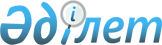 О признании утратившим силу постановления акимата Карагандинской области от 25 сентября 2014 года № 50/01 "Об утверждении регламента государственной услуги "Субсидирование элитных семян"Постановление акимата Карагандинской области от 20 августа 2015 года № 48/08

      В соответствии с Законом Республики Казахстан от 23 января 2001 года "О местном государственном управлении и самоуправлении в Республике Казахстан", Законом Республики Казахстан от 24 марта 1998 года "О нормативных правовых актах" акимат Карагандинской области ПОСТАНОВЛЯЕТ:

      1. 

Признать утратившим силу постановление акимата Карагандинской области от 25 сентября 2014 года № 50/01 "Об утверждении регламента государственной услуги "Субсидирование элитных семян" (зарегистрировано в Реестре государственной регистрации нормативных правовых актов за № 2773, опубликовано в информационно-правовой системе "Әділет" 9 октября 2014 года, в газетах "Индустриальная Караганда" № 175-176 (21696-21697) от 2 октября 2014 года и "Орталық Қазақстан" № 189-190 (21824) от 2 октября 2014 года).

      2. 

Контроль за исполнением настоящего постановления возложить на курирующего заместителя акима области.

 
					© 2012. РГП на ПХВ «Институт законодательства и правовой информации Республики Казахстан» Министерства юстиции Республики Казахстан
				

      Аким областиН. Абдибеков